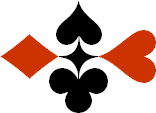 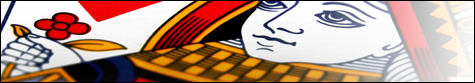 Serie 08 boekje 12 - West opent 1 SA   Bied beide handen
© Bridge OfficeAuteur: Thijs Op het Roodt

U bent altijd West en uw partner is Oost.Indien niet anders vermeld passen Noord en Zuid.Is het spelnummer rood dan bent u kwetsbaar.Wanneer oost of west past, is de bieding afgelopen.Na het eerste boekje vonden de cursisten dit zo leuk, dat ik maar de stoute schoenen heb aangetrokken en meerdere van deze boekjes ben gaan schrijven.

Het enthousiasme van de cursisten heeft mij doen besluiten om deze boekjes gratis aan iedereen die ze wil hebben, beschikbaar te stellen.

Ik heb bewust in eerste instantie geen antwoorden bij de boekjes gemaakt. Maar op veler verzoek toch met antwoorden.Ik zou het waarderen, wanneer u mijn copyright zou laten staan.

Mocht u aan of opmerkingen hebben, laat het mij dan weten.Ik wens u veel plezier met deze boekjes.
1♠AHNoord

West     OostZuid♠VB3VB3♥HB87Noord

West     OostZuid♥AV6AV6♦653Noord

West     OostZuid♦V874V874♣HB63Noord

West     OostZuid♣V92V921515131313
Bieding West

Bieding West
Bieding Oost
Bieding Oost
Bieding Oost
11223344556677889910102♠HVNoord

West     OostZuid♠AA♥H1083Noord

West     OostZuid♥97629762♦HB65Noord

West     OostZuid♦V98742V98742♣VB2Noord

West     OostZuid♣64641515666
Bieding West

Bieding West
Bieding Oost
Bieding Oost
Bieding Oost
11223344556677889910103♠A863Noord

West     OostZuid♠V9V9♥82Noord

West     OostZuid♥VB53VB53♦AH9Noord

West     OostZuid♦VB743VB743♣ HB92Noord

West     OostZuid♣A8A81515121212
Bieding West

Bieding West
Bieding Oost
Bieding Oost
Bieding Oost
11223344556677889910104♠H852Noord

West     OostZuid♠AV9AV9♥AH75Noord

West     OostZuid♥B102B102♦HV10Noord

West     OostZuid♦765765♣73Noord

West     OostZuid♣V952V9521515999
Bieding West

Bieding West
Bieding Oost
Bieding Oost
Bieding Oost
11223344556677889910105♠A9Noord

West     OostZuid♠B1063B1063♥H102Noord

West     OostZuid♥4343♦V107Noord

West     OostZuid♦AB84AB84♣AVB93Noord

West     OostZuid♣8748741616666
Bieding West

Bieding West
Bieding Oost
Bieding Oost
Bieding Oost
11223344556677889910106♠HB3Noord

West     OostZuid♠V975V975♥B53Noord

West     OostZuid♥V1042V1042♦VB763Noord

West     OostZuid♦5454♣AHNoord

West     OostZuid♣V94V941515666
Bieding West

Bieding West
Bieding Oost
Bieding Oost
Bieding Oost
11223344556677889910107♠A753Noord

West     OostZuid♠1084210842♥B7Noord

West     OostZuid♥AH62AH62♦AHV2Noord

West     OostZuid♦103103♣B62Noord

West     OostZuid♣V103V1031515999
Bieding West

Bieding West
Bieding Oost
Bieding Oost
Bieding Oost
11223344556677889910108♠943Noord

West     OostZuid♠H652H652♥A86Noord

West     OostZuid♥HV3HV3♦AV5Noord

West     OostZuid♦10871087♣HVB3Noord

West     OostZuid♣A102A1021616121212
Bieding West

Bieding West
Bieding Oost
Bieding Oost
Bieding Oost
11223344556677889910109♠AV106Noord

West     OostZuid♠872872♥V53Noord

West     OostZuid♥B972B972♦HB96Noord

West     OostZuid♦V10V10♣H6Noord

West     OostZuid♣VB42VB421515666
Bieding West

Bieding West
Bieding Oost
Bieding Oost
Bieding Oost
112233445566778899101010♠A1054Noord

West     OostZuid♠H98H98♥AH8Noord

West     OostZuid♥932932♦A95Noord

West     OostZuid♦H3H3♣V42Noord

West     OostZuid♣A10963A109631717101010
Bieding West

Bieding West
Bieding Oost
Bieding Oost
Bieding Oost
1122334455667788991010